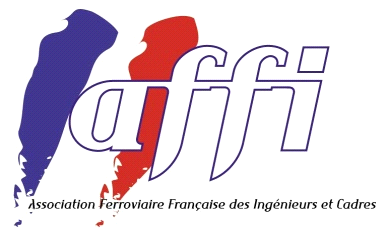 Adhésion 2023N°………23Nom : .................................…… 		Prénom : ............................Date et lieu de naissance  : ...............................(Joindre une photo pour la carte de membre)Société (nom et adresse) : ..................................................................................................... Fonction : .................................Tél. : ......................................…		Fax : ......................................E-mail : …………………………Adresse personnelle : .....................................................................................................Tél. : ..............................……….   	Fax : .......................................E-mail : …………………………* Adresse de réception des courriers : société ou perso Des mails : société ou perso* rayer les mentions inutilesMontant de la cotisation 2023 (cocher la case)	  50 €    ingénieur ou cadre de + 30 ans	  35 €    ingénieur ou cadre de - 30 ans, ou retraité	  25 €   étudiant    Gratuit  élèves du mastère ferroviaire 	Chèque à l'ordre de AFFI :60 rue Anatole France – 92300 LEVALLOIS PERRET 	Virement, compte AFFI    (coordonnées bancaires à  demander par e-mail) 	Carte bancaire sur le site www.ingenieur-ferroviaire.net (après pré-inscription) Accusé de réception AFFI						L’adhérentDate et signature							Date et signatureMembres Partenaires : ALSTOM - ARCADIS – CERTIFER - FIF - FNTP –  FRAMAFER – INGEROPGEISMAR - RATP - SIEMENS - SNCF – SNCF RESEAU - SYSTRA Association sans but lucratif régie par la loi du 1er juillet 1901N° enregistrement : W751125439 - Siège social : 60 rue Anatole France 92300 LEVALLOIS PERRETE-mail : infos@ingenieur-ferroviaire.net - Site Internet : www.ingenieur-ferroviaire.net